РЕШЕНИЕ № 1241комиссии по рассмотрению споров о результатахопределения кадастровой стоимости14.04.2021             	                                                                                    г. СмоленскКомиссия в составе:Председательствующий: заместитель начальника Департамента имущественных и земельных отношений Смоленской области Сергей Николаевич Шевцов.Секретарь комиссии: консультант отдела обеспечения судебной деятельности правового управления Департамента имущественных и земельных отношений Смоленской области Сапегина Диана Анатольевна.Члены комиссии: заместитель руководителя Управления Федеральной службы государственной регистрации, кадастра и картографии по Смоленской области, заместитель председателя комиссии – Ольга Владимировна Нахаева, член Ассоциации саморегулируемой организации «Национальная коллегия специалистов-оценщиков» Галина Ивановна Ковалева, член Ассоциации саморегулируемой организации «Национальная коллегия специалистов-оценщиков» Андрей Николаевич Рогулин, член Ассоциации «Межрегиональный союз оценщиков» Татьяна Владимировна Тарасенкова, консультант-помощник Уполномоченного по защите прав предпринимателей в Смоленской области Анна Юрьевна Гуртий. 	На заседании, проведенном 14.04.2021, комиссия рассмотрела заявление, поступившее 19.03.2021 об оспаривании кадастровой стоимости земельного участка с кадастровым номером 67:15:0320434:517 площадью 2996 кв. м, расположенного по адресу: Смоленская область, Рославльский район, г. Рославль, ул. Красноармейская, д. 5.         Заявление подано на основании статьи 22 Федерального закона от 03.07.2016       № 237-ФЗ «О государственной кадастровой оценке». В голосовании приняли участие: С.Н. Шевцов, О.В. Нахаева, А.Н. Рогулин,                             А.Ю. Гуртий, Г.И. Ковалева.Т.В. Тарасенкова заявила самоотвод.         По итогам голосования «за» проголосовало 5 человек, «против» - 0.Нарушения требований статьи 11 Закона об оценочной деятельности и требований к составлению, и к содержанию отчета об оценке, и требований к информации, используемой в отчете об оценке, а также требований к проведению оценки недвижимости, установленных федеральными стандартами оценки не выявлены.          Решили: определить кадастровую стоимость земельного участка в размере их рыночной стоимости, указанной в отчете об оценке рыночной стоимости от 17.03.2021 № С0341/ЗУ-21, составленном ООО «Консалтинговая компания «ГосСтандартОценка», по состоянию на 01.01.2020 в размере 2 423 764 (Два миллиона четыреста двадцать три тысячи семьсот шестьдесят четыре) рубля.Председательствующий				                                         С.Н. Шевцов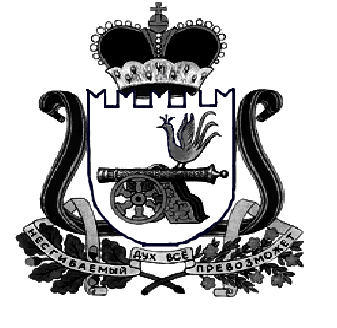 ДЕПАРТАМЕНТ  имущественных   и  земельных   Отношений  Смоленской области 214008, г. Смоленск, пл. Ленина, д. 1E-mail:  depim@admin-smolensk.ruТел./факс: (4812) 20-59-12__________________№ ____________________на № ______________ от ____________________